НАРУЧИЛАЦЈАВНО ПРЕДУЗЕЋЕ „ЕЛЕКТРОПРИВРЕДА СРБИЈЕ“ БЕОГРАД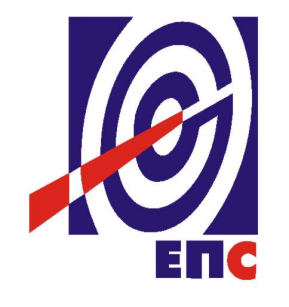 ПРВА ИЗМЕНА КОНКУРСНЕ ДОКУМЕНТАЦИЈЕза подношење понуда у отвореном поступкуза јавну набавку добара бр. ЈН/1000/0434/2019 (ЈАНА број 2228/2019)Набавка комуникационе и мрежне опреме(заведено у ЈП ЕПС број  12.01.515504 /11-19 од 07.11.2019. године)Београд, новембар 2019. годинеНа основу члана 63. став 5. и члана 54. Закона о јавним набавкама („Сл. гласник РС”, бр. 124/2012, 14/2015 и 68/2015) Комисија је сачинила:ПРВУ ИЗМЕНУКОНКУРСНЕ ДОКУМЕНТАЦИЈЕза јавну набавку добарабр. ЈН/1000/0434/2019 (ЈАНА број 2228/2019)1.МЕЊА СЕ тачка 6.12 Конкурсне документације „Начин и услови плаћања“ и гласи:Наручилац се обавезује да Изабраном понуђачу плати испоручена добра и извршене услуге на следећи начин:- Након извршене целокупне испоруке добара – опреме и  извршених целокупних услуга инсталације, имплементације, тестирања и пуштања у рад решења биће плаћено 100% укупне вредности добара - опреме са пратећим услугама инсталације, имплементације, тестирања и пуштања у рад решења са припадајућим ПДВ-ом у року до 45 (словима: четрдесетпет) дана, од дана пријема исправног рачуна од Изабраног понуђача издатог на основу прихваћеног и одобреног Записника о квантитативном и квалитативном пријему свих добара – опреме, потписаног од стране овлашћених представника Уговорних страна, и Записника о квалитативном пријему услуге инсталације, имплементације, тестирања, пуштања у рад опреме, потписаног од стране овлашћених представника Уговорних страна и-  Након израде документације коначног изведеног стања, биће плаћено 100% укупне вредности предметних услуга са припадајућим ПДВ-ом у року до 45 (словима: четрдесетпет) дана од дана пријема исправног рачуна од Изабраног понуђача издатог на основу прихваћеног и одобреног Записника о пријему пројектне документације изведеног стања, потписаног од стране овлашћених представника Уговорних страна.2.МЕЊА СЕ Образац понуде у делу Комерцијални услови (рок и начин плаћања) и дат је као Прилог прве измене конкурсне документације.3.МЕЊАЈУ СЕ члан 2. и члан 3. Модела уговора. У Прилогу прве измене конкурсне документације је измењен Модел уговора.ИЗМЕЊЕН ОБРАЗАЦ ПОНУДЕ Понуда бр._________ од _______________ за  отворени поступак јавне набавке добaра, „Набавка комуникационе и мрежне опреме“, Јавна набавка број ЈН/1000/0434/20192) ПОНУДУ ПОДНОСИ: Напомена: заокружити начин подношења понуде и уписати податке о подизвођачу, уколико се понуда подноси са подизвођачем, односно податке о свим учесницима заједничке понуде, уколико понуду подноси група понуђача3) ПОДАЦИ О ПОДИЗВОЂАЧУ Напомена:Табелу „Подаци о подизвођачу“ попуњавају само они понуђачи који подносе  понуду са подизвођачем, а уколико има већи број подизвођача од места предвиђених у табели, потребно је да се наведени образац копира у довољном броју примерака, да се попуни и достави за сваког подизвођача.4) ПОДАЦИ О ЧЛАНУ ГРУПЕ ПОНУЂАЧАНапомена:Табелу „Подаци о учеснику у заједничкој понуди“ попуњавају само они понуђачи који подносе заједничку понуду, а уколико има већи број учесника у заједничкој понуди од места предвиђених у табели, потребно је да се наведени образац копира у довољном броју примерака, да се попуни и достави за сваког понуђача који је учесник у заједничкој понуди.5) ЦЕНА И КОМЕРЦИЈАЛНИ УСЛОВИ ПОНУДЕЦЕНАКОМЕРЦИЈАЛНИ УСЛОВИ               Датум 				                                      Понуђач________________________                  М.П.	              _____________________                                      Напомене:-  Понуђач је обавезан да у обрасцу понуде попуни све комерцијалне услове (сва празна поља).- Уколико понуђачи подносе заједничку понуду, група понуђача може да овласти једног понуђача из групе понуђача који ће попунити, потписати и печатом оверити образац понуде или да образац понуде потпишу и печатом овере сви понуђачи из групе понуђача (у том смислу овај образац треба прилагодити већем броју потписникаСтрани Понуђач може цену исказати у eврима, а иста ће у сврху оцене понуда бити прерачуната у динаре по средњем курсу Народне банке Србије на дан када је започето отварање понуда., уговорена цена ће бити у еврима као и плаћањеДомаћи Понуђач  цену исказују у динарима.ИЗМЕЊЕН МОДЕЛ УГОВОРАУ складу са датим Моделом уговора и елементима најповољније понуде биће закључен Уговор о јавној набавци. Понуђач дати Модел уговора потписује, оверава и доставља у понуди.УГОВОРНЕ СТРАНЕ:КУПАЦ1. Јавно предузеће „Електропривреда Србије“ Београд, Балканска 13, Матични број 20053658, ПИБ 103920327, Текући рачун 160-700-13 Banca Intesа ад Београд, које заступа законски заступник Милорад Грчић, в.д.  директора (у даљем тексту: Купац )иПРОДАВАЦ2. _________________ из ________, ул. ____________, бр.____, матични број: ___________, ПИБ: ___________, Текући рачун ____________, банка ______________ кога заступа __________________, _____________, (као лидер у име и за рачун групе понуђача)(у даљем тексту: Продавац) 2а)________________________________________из	_____________, улица ___________________ бр. ___, ПИБ: _____________, матични број _____________, Текући рачун ____________, банка ______________ ,кога заступа __________________________, (члан групе понуђача или подизвођач)2б)_______________________________________из	_____________, улица ___________________ бр. ___, ПИБ: _____________, матични број _____________, Текући рачун ____________, банка ______________ ,кога  заступа _______________________, (члан групе понуђача или подизвођач) према Споразуму учесника заједничке понуде (у случају подношења заједничке понуде)(у даљем тексту заједно названи: Уговорне стране)закључиле су у Београду:УГОВОР О КУПОПРОДАЈИ ДОБАРА И ПРАТЕЋИХ УСЛУГАНабавка комуникационе и мрежне опремеУводне одредбеУговорне стране сагласно констатују:да је Наручилац (у даљем тексту: Купац) у складу са Конкурсном документацијом а сагласно члану 32. Закона о јавним набавкама („Сл.гласник РС“, бр.124/2012,14/2015 и 68/2015), (даље: Закон) спровео отворени поступак јавне набавке за набавку добара и пратећих услуга „Набавка комуникационе и мрежне опреме”, Јавна набавка бр. ЈН 1000/0434/2019 (ЈАНА бр. 2228/2019);да је Позив за подношење понуда у вези предметне јавне набавке објављен на Порталу јавних набавки дана_____________, као и на интернет страници Купца и на Порталу Службених гласила и база прописа.да Понуда Понуђача (у даљем тексту: Продавац), која је заведена код Купца под бројем ________ од ________2019. године, у потпуности одговара захтевима Купца из Позива за подношење понуда и Конкурсне документације.да је Купац својом Одлуком о додели уговора бр. ____________ од __.__.___. године изабрао понуду Продавца.Предмет УговораЧлан 1.Предмет овог Уговора о купопродаји добара и пратећих услуга (у даљем тексту: Уговор) је испорука добара и извршење пратећих услуга: Набавка комуникационе и мрежне опреме (даље: Добра и пратеће услуге), у свему према Конкурсној документацији, Понуди Продавца, Техничкој спецификацији и Структури цене који као Прилог 1, Прилог 2, Прилог 3 и Прилог 4 чине саставни део овог Уговора.ЦенаЧлан 2.Уговорне стране утврђују да је укупна цена испоручених добра и пратећих услуга, из члана 1. овог Уговора износи: ________ динара/евра, (словима: ________________/100 динара/евра). На вредност из става 1. овог члана обрачунава се припадајући порез на додату вредност у складу са прописима Републике Србије.У укупну цену су урачунати сви трошкови везани за реализацију уговорене испоруке опреме и извршење услуга.Уговорена цена без ПДВ, сматра се бруто вредношћу за потребе обрачуна пореза на добит по одбитку.Укупна цена без пореза на додату вредност је фиксна и не може се мењати, након закључења и у току извршења овог уговора (напомена: осим у случају да је цена изражена у EUR). Начин  и услови плаћања и фактурисањеЧлан 3.Купац се обавезује да вредност из члана 2. овог Уговора плати Продавцу на следећи начин: - Након извршене целокупне испоруке добара – опреме и  извршених целокупних услуга инсталације, имплементације, тестирања и пуштања у рад решења биће плаћено 100% укупне вредности добара - опреме са пратећим услугама инсталације, имплементације, тестирања и пуштања у рад решења са припадајућим ПДВ-ом у року до 45 (словима: четрдесетпет) дана, од дана пријема исправног рачуна од Продавца издатог на основу прихваћеног и одобреног Записника о квантитативном и квалитативном пријему свих добара – опреме, потписаног од стране овлашћених представника Уговорних страна, и Записника о квалитативном пријему услуге инсталације, имплементације, тестирања, пуштања у рад опреме, потписаног од стране овлашћених представника Уговорних страна и-  Након израде документације коначног изведеног стања, биће плаћено 100% укупне вредности предметних услуга са припадајућим ПДВ-ом у року до 45 (словима: четрдесетпет) дана од дана пријема исправног рачуна од Продавца издатог на основу прихваћеног и одобреног Записника о пријему пројектне документације изведеног стања, потписаног од стране овлашћених представника Уговорних страна.У случају да је  Продавац страно лице, плаћање неризденту Купац ће извршити након одбитка пореза на добит по одбитку на уговорену вредност у складу  са пореским прописима Републике Србије. Уговорена цена без ПДВ сматра се бруто вредношћу за потребе обрачуна пореза на добит по одбитку.У случају да је Република Србија са домицилном земљом Продавца закључила уговор о избегавању двоструког опорезивања и предмет набавке је садржан у уговору о избегавању двоструког опорезивањаПродавац, страно лице је у обавези да Купцу услуге  достави, приликом потписивања Уговора или у року осам дана од дана потписивања Уговора, доказе о  статусу резидента домицилне државе и то потврду о резидентности оверену од надлежног органа домицилне државе на обрасцу одређеном прописима Републике Србије или у овереном преводу обрасца прописаног од стране надлежног органа домицилне државе Продавца и доказ да је стварни власник прихода, уколико је Република Србија са домицилном земљом  Продавца - неризидента закључила Уговор о избегавању двоструког опорезивања. Закључени уговори о избегавању двоструког опорезивања објављени су на сајту Министарства финансија, Пореска управа (www.poreskauprava.gov.rs/sr/.../ugovori-dvostruko-oporezivanje). У случају да Продавац - нерезидент РС не достави доказе о  статусу резидентности и да је стварни власник прихода, Корисник услуге ће  обрачунати и обуставити од плаћања порез на добит по одбитку по пуној стопи у складу са пореским прописима Републике Србије, који су објављени на сајту Министарства финансија (www.mfin.gov.rs/закони), односно неће применити Уговор о избегавању двоструког опорезивања закључен са домицилном земљом понуђача.Продавац је у обавези да достави доказе за сваку календарску годину.Уколико Продавац, страно лице не достави доказе из претходног става Купац ће обрачунати, одбити и  платити  порез по одбитку у складу са прописима Републике Србије без примене закљученог Уговора о избегавању двоструког опорезивања са домицилном земљом понуђача.Уколико услуге које су предмет набавке нису садржане у уговору о избегавању двоструког опорезивања, Купац  ће обрачунати, одбити и  платити  порез по одбитку у складу са прописима Републике Србије.У случају да је Република Србија са домицилном земљом Продавца није закључила уговор о избегавању двоструког опорезивања или предмет набавке није садржан у уговору о избегавању двоструког опорезивања.Купац ће обрачунати, одбити и  платити  порез по одбитку у складу са  пореским прописима Републике Србије, који су објављени на сајту Министарства финансија  (www.mfin.gov.rs/закони).Рачун мора бити достављен на адресу Купца: Јавно предузеће „Електропривреда Србије“ Београд, Балканска 13,  са обавезним прилозима и то: Записника о квантитативном и квалитативном пријему свих добара – опреме без примедби/ Записника о квалитативном пријему услуге инсталације, имплементације, тестирања, пуштања у рад опреме без примедби/ Записника о пријему пројектне документације изведеног стања без примедби/  на коме је наведен датум испоруке добара /извршења услуге, као и количина испоручених добара/ извршених услуга, са читко написаним именом и презименом и потписом овлашћеног лица Купца, које је примило предметна добра/услугу.У испостављеном рачуну, Продавац је дужан да се придржава тачно дефинисаних назива из конкурсне документације и прихваћене понуде.  Рачуни који не одговарају наведеним тачним називима, ће се сматрати неисправним. Уколико, због коришћења различитих шифарника и софтверских решења није могуће у самом рачуну навести горе наведени тачан назив, Продавац је обавезан да уз рачун достави прилог са упоредним прегледом назива из рачуна са захтеваним називима из конкурсне документације и прихваћене понуде. Само овако достављен рачун сматра се исправним рачуном, и од његове предаје теку рокови за плаћање. Рок плаћања почиње да тече од дана пријема исправног рачуна са захтеваном пратећом документацијом.Рок испоруке добара и извршења пратећих услугаЧлан 4.Рок за испоруку преметних добара је ____  календарских дана од дана ступања Уговора на снагу.Рок за извршење услуге инсталације, имплементације, тестирања, пуштања у рад је ______ дана од дана испоруке добара, односно од дана обостраног потписивања Записника о  квантитативном и квалитативном пријему добара, и биће потврђен Записником о квалитативним пријему услуга инсталације, имплементације, тестирања, пуштања у рад опреме. Рок за израду документације коначног изведеног стања је ______ дана од дана обостраног потписивања Записника о квалитативним пријему услуга инсталације, имплементације, тестирања, пуштања у рад опреме без примедби, и биће потврђен Записником о пријему пројектне документације изведеног стања. Гарантни рок и подршка произвођачаЧлан 5.Гарантни рок је _____ месеци од дана потписивања Записника о пријему пројектне документације изведеног стања.Наручилац  има право на рекламацију у току трајања гарантног рока, тако што ће у писаном облику доставити понуђачу Приговор на квалитет - рекламацију, а најкасније у року од 3 (словима: три) дана од дана сазнања за недостатак.Понуђач се обавезује да у гарантном року, о свом трошку, отклони све евентуалне недостатке на испорученом добру под условима утврђеним у техничкој гаранцији и важећим законским прописима РС.Место извршења услуга и испоруке опреме Члан 6.Место испоруке опреме и извршења пратећих услуга су пословне локације Купца - Јавног предузећа „Електропривреда Србије“ Београд, на адресама Улица царице Милице бр. 2, Балканска улица бр. 13, Масарикова 1-3, Београд.Права и обавезе уговорних странаЧлан 7.Уговорне стране су у обавези да током реализације предмета овог Уговора, једна другој учине доступним све релевантне податке, документацију и информације којима располажу, а које су од значаја за извршење овог Уговора.Уговорне стране су у обавези да по потреби предузму и друге обавезе које се покажу као нужне од значаја за реализацију предмета овог Уговора.Обавезе ПродавцаЧлан 8.Продавац се обавезује да:   благовремено затражи од Купца све потребне информације, разјашњења, документацију и друге релевантне податке неопходне за извршење овог Уговора. У супротном, сматраће се да је благовремено прибавио све потребне податке за реализацију Уговора у целости;уговорене обавезе изврши у свему сагласно законским прописима, нормативима и стандардима за ову врсту посла у складу са својим целокупним знањем и искуством које поседује; обезбеди сва обавештења Купцу о унапређењима и побољшањима, иновацијама и техничким достигнућима, која се односе на предмет овог Уговора; према потреби  презентира и стручно образложи начин реализације уговореног предмета пред надлежним органима Купца као и о другим питањима која захтевају усклађеност решења;обезбеди неопходне стручне кадрове (довољан број обученог особља), опрему и алате неопходне за благовремено и квалитетно извршење уговорених обавеза;У случају било каквог кршења обавезе наведене у ставу 1. овог члана Купац може раскинути овај Уговор.Обавезе КупцаЧлан 9.Купац је обавезан да:Продавцу током целокупног периода реализације предмета Уговора, учини доступним све релевантне податке, документацију и информације којима располаже, као и пресек стања података, документације и иформација којима располаже у моменту закључења овог Уговора, а које су у вези са извршењем Уговора;писаним путем обавести Продавца о лицу одређеном за вршење надзора над вршењем уговорених обавеза;обезбеди да све локације за испоруку опреме и вршења услуга буду у одговарајућем стању, у оквиру уговорених временских рокова;Продавцу обезбеди све неопходне информације и податке и несметан приступ местима извршења уговореног послаизврши плаћање уговорене цене.Квантитативни и квалитативни пријем добара и пратећих услуга						Члан 10.Понуђач се обавезује да писаним путем обавести наручиоца о тачном датуму испоруке, а најмање 3 (словима: три) радна дана пре планираног датума испоруке.Обавештење из претходног става  садржи  следеће податке: број Уговора, у складу са којим се врши испорука, датум отпреме, назив и регистарски број превозног средства којим се врши транспорт, количину, вредност пошиљке и очекивани час приспећа испоруке у место складиштења Купца коме се добра испоручују, као и име и презиме лица које врши испоруку и број личне карте.Купац ће овластити лице (свог запосленог) да у његово име и за његов рачун, врши квантитативан и квалитативан пријем испоручене опреме.О квантитативном и квалитативном пријему целокупно испоручене опреме сачињава се:Записник о квантитативном и квалитативном пријему добара;Записник о квалитативном пријему услуге инсталације, имплементације, тестирања, пуштања у рад опреме;Записник о пријему пројектне документације изведеног стања.У случају да дође до одступања од уговореног квалитета, Продавац је дужан да до краја уговореног рока испоруке отклони све недостатке, а док се ти недостаци не отклоне, сматраће се да испорука није извршена у року. Купац, који је Продавцу благовремено и на поуздан начин ставио приговор због утврђених недостатака у квалитету добра - рекламацију, има право да, у року остављеном у приговору, тражи од Продавца: да отклони недостатке о свом трошку, ако су мане на добрима отклоњиве, или да му испоручи нове количине добра без недостатака о свом трошку и да испоручено  добро са недостацима о свом трошку преузме илида одбије пријем добра са недостацима.У сваком од ових случајева, Купац има право и на накнаду штете. Поред тога, и независно од тога, Продавац одговара Купцу и за штету коју је овај, због недостатака на испорученом добру, претрпео на другим својим добрима и то према општим правилима о одговорности за штету.Продавац је одговоран за све недостатке и оштећења на добрима, која су настала и после преузимања истих од стране Купца, чији је узрок постојао пре преузимања (скривене мане).Након успешно извршеног квантитативног и квалитативног пријема (по отклањању евентуалних примедби), овлашћена лица наручиоца и овлашћени представник понуђача састављају и потписују Записник о квалитативном и квантитативном пријему добара.Након успешно извршеног пријема услуге инсталације, имплементације, тестирања, пуштања у рад опреме (по отклањању евентуалних примедби), овлашћена лица Купца и овлашћени представник Продавца састављају и потписују Записник о квалитативном пријему услуге инсталације, имплементације, тестирања, пуштања у рад опреме.Након успешно испоручене пројектне документације (по отклањању евентуалних примедби), овлашћена лица Купца и овлашћени представник Продавцца састављају и потписују Записник о пријему документације изведеног стања.Члан 11.Адресе Уговорних страна за пријем писмена и поште, су следеће:Купац:	 Јавно предузеће „Електропривреда Србије“ Београд, 			 Балканска 13, 11000 БеоградПродавац:	__________________________________________		__________________________________________		__________________________________________Средства финансијског обезбеђењаЧлан 12.Продавац је дужан да у тренутку закључења Уговора а најкасније у року од 10 (словима: десет) дана од дана обостраног потписивања Уговора од законских заступника уговорних страна, а пре испоруке, као одложни услов из члана 74. став 2. Закона о облигационим односима („Сл. лист СФРЈ“ бр. 29/78, 39/85, 45/89 – одлука УСЈ и 57/89, „Сл.лист СРЈ“ бр. 31/93 и „Сл. лист СЦГ“ бр. 1/2003 – Уставна повеља), (даље: ЗОО), као средство финансијског обезбеђења за добро извршење посла преда Купцу банкарску гаранцију за добро извршење посла.Продавац је дужан да Купцу достави неопозиву,  безусловну (без права на приговор) и на први писани позив наплативу банкарску гаранцију за добро извршење посла у износу од 10%  вредности уговора без ПДВ.Банкарска гаранција мора трајати најмање 30 (словима: тридесет) календарских дана дуже од рока одређеног за коначно извршење посла, односно од датума обострано потписаног Записником о пријему пројектне документације изведеног стања без примедби.Ако се за време трајања уговора промене рокови за извршење уговорне обавезе, важност банкарске гаранције за добро извршење посла мора да се продужи.Поднета банкарска гаранција не може да садржи додатне услове за исплату, краће рокове, мањи износ или промењену месну надлежност за решавање спорова.На ову банкарску гаранцију примењују се Једнообразна правила за гаранције на позив (URDG 758) Међународне трговинске коморе у Паризу.Ова гаранција истиче на наведени датум, без обзира да ли је овај документ враћен или није.Банкарска гаранција се не може уступити и није преносива без сагласности уговорних страна и емисионе банке.Купац ће уновчити дату банкарску гаранцију за добро извршење посла у случају да Продавац не буде извршавао своје уговорне обавезе у роковима и на начин предвиђен уговором, до датума обострано потписаног Записником о пријему пројектне документације изведеног стања без примедби.У случају да је пословно седиште банке гаранта у Републици Србији у случају спора по овој Гаранцији, утврђује се надлежност суда у Београду и примена материјалног права Републике Србије. Уколико Продавац не поступи у складу са ставом 1. овог члана, сматраће се, да Уговор није ступио на правну снагу и корисник може да реализује средство финансијског обезбеђења за озбиљност понуде.Члан 13.Продавац је дужан да Купцу доставити неопозиву, безусловну (без права на приговор) и на први писани позив наплативу банкарску гаранцију за отклањање недостатака у гарантном року у износу од 5% укупне вредности уговора, без ПДВ.Наведену банкарску гаранцију Продавац предаје у року од 3 (словима: три) дана од дана сачињавања и обострано потписаног Записником о пријему пројектне документације изведеног стања без примедби.Банкарска гаранција за отклањање грешака у гарантном року мора трајати 30 (словима: тридесет) дана дуже од истека гарантног рока.Ако се за време трајања уговора промене гарантни рокови, важење ове банкарске гаранције мора да се продужи.На ову банкарску гаранцију примењују се Једнообразна правила за гаранције на позив (URDG 758) Међународне трговинске коморе у Паризу.Ова гаранција истиче на наведени датум, без обзира да ли је овај документ враћен или није. Банкарска гаранција се не може уступити и није преносива без сагласности уговорних страна и емисионе банке.Поднета банкарска гаранција не може да садржи додатне услове за исплату, краће рокове, мањи износ или промењену месну надлежност за решавање спорова.Купац ће уновчити дату банкарску гаранцију за отклањање грешака у гарантном року у случају да Продавац не буде извршавао своје уговорне обавезе у гарантном року.У случају да је пословно седиште банке гаранта у Републици Србији у случају спора по овој Гаранцији, утврђује се надлежност суда у Београду и примена материјалног права Републике Србије. У случају да Продавац не достави банкарску гаранцију за отклањање недостатака у гарантном року Купац може реализовати банкарску гаранцију за добро извршење посла.Виша сила Члан 14.Дејство више силе се сматра за случај који ослобађа од одговорности за извршавање свих или неких уговорених обавеза и за накнаду штете за делимично или потпуно неизвршење уговорених обавеза, за ону Уговорну страну код које је наступио случај више силе, или обе уговорне стране када је код обе Уговорне стране наступио случај више силе, а извршење обавеза које је онемогућено због дејства више силе, одлаже се за време њеног трајања.Уговорна страна којој је извршавање уговорних обавеза онемогућено услед дејства више силе је у обавези да одмах, без одлагања, а најкасније у року од 48 (словима: четрдесетосам) часова, од часа наступања случаја више силе, писаним путем обавести другу Уговорну страну о настанку више силе и њеном процењеном или очекиваном трајању, уз достављање доказа о постојању више силе.За време трајања више силе свака Уговорна страна сноси своје трошкове и ни један трошак, или губитак једне и/или обе Уговорне стране, који је настао за време трајања више силе, или у вези дејства више силе, се не сматра штетом коју је обавезна да надокнади дуга Уговорна страна, ни за време трајања више силе, ни по њеном престанку.Уколико деловање више силе траје дуже од 30 (словима: тридесет) календарских дана, Уговорне стране ће се договорити о даљем поступању у извршавању одредаба овог Уговора – одлагању испуњења и о томе ће закључити анекс овог Уговора, или ће се договорити о раскиду овог Уговора, с тим да у случају раскида Уговора по овом основу – ни једна од Уговорних страна не стиче право на накнаду било какве штете.Уговорне стране су сагласне да се, у случају немогућности испуњења обавеза једне стране услед догађаја више силе која траје дуже од 3 (словима: три) месеца, за који није одговорна ни једна ни друга уговорна страна, гаси обавеза друге стране. ПоверљивостЧлан 15.Продавац и извршиоци који су ангажовани на извршавању активности које су предмет овог Уговора, дужни су да чувају поверљивост свих података и информација садржаних у документацији, извештајима, техничким подацима и обавештењима, до којих дођу у вези са реализацијом овог Уговора и да их користе искључиво за обављање уговореног посла, а у складу са Уговором о чувању пословне тајне и поверљивих информација, који као Прилог 8 чини саставни део овог Уговора. Информације, подаци и документација које је Купац доставио Продавцу у извршавању предмета овог уговора, Продавац не може стављати на располагање трећим лицима, без претходне писане сагласности Купца. Интелектуална својинаЧлан 16.Продавац на Купца преноси неексклузивно право коришћења лиценци/лиценцног софтвера без права уступања или продаје трећим лицима целог или било ког његовог дела.Под трећим лицима се подразумевају сва правна и физичка лица осим Уговорних страна, њихових запослених.Одговорност за повреду заштићених права интелектуалне својине трећих лица, у целости сноси Продавац.На све што није предвиђено овим Уговором, а тиче се предмета Уговора, примењиваће се одредбе Закона о ауторским и сродним правима ("Сл. гласник РС", бр. 104/2009, 99/2011, 29/2016 и 66/2019) и ЗОО. Продавац лиценце гарантује Купцу лиценце техничку изводљивост и техничку употребљивост предмета лиценце Купац лиценце је дужан искоришћавати предмет лиценце на уговорени начин, уговореном обиму и у уговореним границама.Продавац је дужан да обезбеди полису осигурања од  професионалне одговорности.Раскид УговораЧлан 17.Свака Уговорна страна може једнострано раскинути овај Уговор пре истека рока, у случају непридржавања друге Уговорне стране, одредби овог Уговор, неотпочињања или неквалитетног извршења овог Уговора, достављањем писане изјаве о једностраном раскиду Уговора другој Уговорној страни и уз поштовање отказног рока од 15 (словима: петнаест) дана од дана достављања писане изјаве. Купац може једнострано раскинути овај Уговор пре истека рока услед престанка потребе за ангажовањем Продавца, достављањем писане изјаве о једностраном раскиду Уговора Продавцу и уз поштовање отказног рока од 15 (словима: петнаест) дана од дана достављања писане изјаве.Уколико било која Уговорна страна откаже овај Уговор без оправданог, односно објективног и доказаног разлога, друга Уговорна страна има право да на име неоправданог отказа наплати уговорну казну из члана 19. овог Уговора, у висини од 10% од укупне вредности Уговора, у свему у складу са ЗОО, одговорност за штету због неиспуњења, делимичног испуњења или задоцњења у испуњењу обавеза преузетих овим Уговором.Накнада штетеЧлан 18.Продавац је одговоран Купцу за материјалне и нематеријалне недостатке испуњења обавеза преузетих овим Уговором.Продавац је у складу са ЗОО одговоран за штету коју је претрпео Купац неиспуњењем, делимичним испуњењем или задоцњењем у испуњењу обавеза преузетих овим Уговором.Уколико Купац претрпи штету због чињења или нечињења Продавца и уколико се уговорне стране сагласе око основа и висине претрпљене штете, Продавца је сагласан да Купцу исту накнади, тако што Купац има право на наплату накнаде штете без посебног обавештења Продавца уз издавање одговарајућег обрачуна са роком плаћања од 15 (словима: петнаест) дана од датума издавања истог. Ниједна уговорна страна неће бити одговорна за било какве посредне штете и/или за измаклу корист у било ком виду, које би биле изван оквира непосредних обичних штета, а које би могле да проистекну из или у вези са овим уговором, изузев уколико је у питању груба непажња или поступање изван професионалних стандарда за ову врсту посла на страни Продавца. Наведена ограничавања/искључивања одговорности се не односе на одговорност било које стране када се ради о кршењу обавеза у вези са чувањем пословних тајни, као и у вези са поштовањем права интелектуалне својине.Уговорна казна   Члан 19.У случају да Продавац, својом кривицом, не испоручи/ не пружи у року уговорена Добра са пратећим услугама, Продавац је дужан да плати Купцу уговорене пенале, у износу од 0,5% од цене из члана 2. став 1. овог Уговора за сваки започети дан кашњења, у максималном износу од 10% од цене из члана 2. став 1. овог Уговора без пореза на додату вредност.Плаћање пенала у складу са претходним ставом доспева у року од 10 (словима: десет) дана од дана издавања рачуна од стране Купца за уговорене пенале.Уколико Купац услед кашњења из ст.1. овог члана, претрпи штету која је већа од износа тих пенала, има право на накнаду разлике између претрпљене штете у целости и исплаћених пенала.У случају закашњења са испоруком добара и извршењем пратећих услуга дуже од 20 (словима: двадесет) дана, Купац има право да једнострано раскине овај Уговор и од Продавца захтева накнаду штете и измакле добити.Лица овлашћена за праћење реализације УговораЧлан 20.Овлашћени представници за кореспонденцију, преписку и праћење реализације Уговорних обавеза  из члана 1. Уговора су: 	- за Купца :_______________________	- за Продавца : ______________________Овлашћења и дужности овлашћених представника  за праћење реализације овог Уговора су да:- прате и проверавају испоруку опреме, софтверских решења и извршење услуге у складу са техничком спецификацијом,-  проверавају и оверавају Записник о квантитативном и квалитативном пријему свих добара – опреме (без примедби), Записника о квалитативном пријему услуге инсталације, имплементације, тестирања, пуштања у рад опреме (без примедби) и  Записника о пријему пројектне документације изведеног стања (без примедби),- извршавају све остале дужности везане за праћење реализације предмета овог Уговора у обиму, врсти и квалитету.ИзвршиоциЧлан 21.Извршиоци су ангажована лица од стране Продавца.Продавац доставља Купцу:-	Списак извршилаца, са наведеним квалификацијама свих извршилаца и прецизно дефинисаним активности које обављају у испоруци добара и извршавању пратећих услуга, са којим списком је сагласан Купац.Уколико се током извршења Услуга, појави оправдана потреба за заменом једног или више извршилаца као и на необразложен захтев Купца, Продавац је дужан да извршиоца замени другим извршиоцима са најмање истим стручним квалитетима и квалификацијама, уз претходну писану сагласност Купца.Ако Продавац мора да повуче или замени било ког извршиоца Услуга за време трајања овог Уговора, све трошкове који настану таквом заменом сноси Продавац.Безбедност и здравље на радуЧлан 22.Продавац дужан је да све послове које обавља у циљу реализације овог уговора, обавља поштујући прописе и ратификоване међународне конвенције о безбедности и здрављу на раду у Републици Србији. Купац је дужан да се придржава аката Продавца, односно докумената које  Уговорне стране закључе из области безбедност ти и здравља на раду у складу са прописима Републике Србије.Продавац је одговоран за предузимање свих мера безбедности и здравља на раду, које je, полазећи од специфичности послова које су предмет овог Уговора, технологије рада и стеченог искуства, неопходно спровести како би се заштитили запослени код Продавац, као и друга лица која Продавац ангажује приликом пружања услуге и имовина. У случају било каквог кршења обавезе наведене у ставу 1. и 2. овог члана Купац може раскинути овај Уговор.Члан 23.Права и обавезе Уговорних страна у вези са безбедности и здрављем на раду дефинисане су у Прилогу о безбедности и здрављу на раду, који чини саставни део овог Уговора, на основу ког је закључен овај Уговор.Члан 24.Продавац дужан је да колективно осигура своје запослене (извршиоце) у случају повреде на раду, професионалних обољења и обољења у вези са радом.Члан 25.Продавац је дужан да Купцу и/или његовим запосленима надокнади штету која је настала због непридржавања прописаних мера безбедности и здравља на раду од стране Продавца, односно његових запослених, као и других лица које је ангажовао Продавац, ради обављања послова који су предмет овог Уговора.Под штетом, у смислу става 1. овог члана, подразумева се нематеријална штета настала услед смрти или повреде запосленог код Купца, штета настала на имовини Купца, као и сви други трошкови и накнаде које је имао Купац ради отклањања последица настале штете.Продавац је дужан да поседује полису осигурања од одговорности из делатности за штете причињене трећим лицима.Члан 26.Продавац је дужан да, у складу са Законом о  безбедности и здравља на раду („Службени гласник РС“, бр. 101/2005 и 91/2015), (даља: Закон о БЗР), обустави послове на радном месту уколико је забрану рада на радном месту или забрану употребе средства за рад издало лице одређено од стране Купца, у складу са прописима, од стране Купца, као и  да спроводи контролу примене превентивних мера за безбедан и здрав рад, док се не отклоне примедбе Купца.Продавац нема право на накнаду трошкова насталих због оправданог обустављања послова на начин утврђен у ставу 1. овог члана, нити може продужити рок за испоруку добара и извршење пратећих услуга, због тога што су послови обустављени од стране лица одређеног од стране Купца за спровођење контроле примене превентивних мера за безбедан и здрав рад.Важење УговораЧлан 27.Уговор се сматра закљученим датумом потписивања од стране законских заступника  Уговорних страна, а ступа на снагу достављањем средства финансијског обезбеђења  за добро извршење посла из члана 12. овог Уговора. Овај Уговор важи до обостраног испуњена уговорних обавеза Уговорних страна.Решавање спороваЧлан 28.Уговорне стране обавезују се да све евентуалне спорове у вези овог уговора решавају споразумно, у супротном уговарају надлежност стварно надлежног суда у Београду (Сталне  арбитраже при Привредној комори Србије, уз примену њеног Правилника (напомена: коначан текст у Уговору зависи од тога да ли је домаћи или страни Понуђач)).Измене током трајања УговораЧлан 29.Све евентуалне измене и допуне овог Уговора или дoдaтни дoгoвoри измeђу Уговорних страна бићe изрaжeни сaмo у писaнoj фoрми закључивањем анекса, а усмeни дoгoвoри су нeвaжeћи. Купац може након закључења овог Уговора без спровођења поступка јавне набавке повећати обим предмета набавке до лимита прописаног чланом 115. став 1. Закона, а ускладу са ставом 5. члана 115. Закона.У случају из става 1. и 2. овог члана Купац је дужан да донесе одлуку о измени уговора која садржи податке у складу са Прилогом 3Л и да у року од 3 (словима: три) дана од дана доношења исту објави на Порталу Јавних набавки и извештај достави Управи за јавне набавке и Државној ревизорској институцији.Завршне одредбеЧлан 30.За све што овим Уговором евентуално није предвиђено, примењиваће се ЗОО и одредбе других позитивноправних прописа Републике Србије, применљивих с обзиром на предмет Уговора.Члан 31.Ниједна Уговорна страна нема право да неку од својих права и обавеза из овог Уговора уступи, прода нити заложи трећем лицу без претходне писане сагласности друге Уговорене стране.Члан 32.Уколико у току трајања обавеза из овог Уговора дође до статусних промена код Уговорних страна, права и обавезе прелазе на одговарајућег правног следбеника.Након закључења и ступања на правну снагу овог Уговора, Купац може да дозволи, а Продавац је обавезан да прихвати промену Уговорних страна због статусних промена код Купца, у складу са Уговором о статусној промени.Члан 33.Неважење било које одредбе овог Уговора неће имати утицаја на важење осталих одредби Уговора, уколико битно не утиче на реализацију овог Уговора.Члан 34.Продавац је дужан да без одлагања, а најкасније у року од 5 (словима: пет) дана од дана настанка промене у било којем од података, о насталој промени писмено обавести Купца и да је документује на прописан начин.Уговорне стране су обавезне да једна другу без одлагања обавесте о свим променама које могу утицати на реализацију овог Уговора.Члан 35.Саставни део овог уговора су:Прилог 1	Конкурсна документација, шифра____ ; Прилог 2	Понуда Продавца број __________од ________ .;Прилог 3	Техничка спецификацијаПрилог 4	Образац структуре ценеПрилог 5	Термин план испоруке добара – опреме и извршења услуга;Прилог 6	 Изјава сагласности са техничким захтевима Прилог 7	Средства финансијског обезбеђењаПрилог  8	Уговор о чувању пословне тајне и поверљивих информација;Прилог  9	Правила о безбедност и здравље на раду Прилог 10	Споразум (у случају подношења заједничке понуде) број и датум Прилог 11     Листа запослених/ангажованих лица која ће бити ангажована на                       реализацији уговора (Образац 7. из Конкурсне документације)					Члан 36.Овај Уговор сачињен је у 6 (словима: шест) истоветних примерака, по 3 (словима: три) за обе Уговорне стране.Измена конкурсне документације се објављује на Порталу УЈН и Интернет страници Наручиоца.Понуда за предметну јавну набавку мора бити сачињена у складу са изменама конкурсне документације за јавну набавку бр. ЈН/1000/0434/2019 (2228/2019).Комисија именована Решењем бр. 12.01.515504/2-19 од 23.09.2019. годинеПрилог:- Измењен Образац понуде- Измењен Модел уговораДоставити:- Комисији- АрхивиНазив понуђача:Врста правног лица: (микро, мало, средње, велико или физичко лице)Адреса понуђача:Матични број понуђача:Порески идентификациони број понуђача (ПИБ):Име особе за контакт:Електронска адреса понуђача (e-mail):Телефон:Телефакс:Број рачуна понуђача и назив банке:Лице овлашћено за потписивање уговораА) САМОСТАЛНО Б) СА ПОДИЗВОЂАЧЕМВ) КАО ЗАЈЕДНИЧКУ ПОНУДУ1)Назив подизвођача:Врста правног лица: (микро, мало, средње, велико или физичко лице)Адреса:Матични број:Порески идентификациони број:Име особе за контакт:Проценат укупне вредности набавке који ће извршити подизвођач:Део предмета набавке који ће извршити подизвођач:2)Назив подизвођача:Врста правног лица: (микро, мало, средње, велико, физичко лице)Адреса:Матични број:Порески идентификациони број:Име особе за контакт:Проценат укупне вредности набавке који ће извршити подизвођач:Део предмета набавке који ће извршити подизвођач:1)Назив члана групе понуђача:Врста правног лица: (микро, мало, средње, велико или физичко лице)Адреса:Матични број:Порески идентификациони број:Име особе за контакт:2)Назив члана групе понуђача:Врста правног лица: (микро, мало, средње, велико, физичко лице)Адреса:Матични број:Порески идентификациони број:Име особе за контакт:3)Назив члана групе понуђача:Врста правног лица: (микро, мало, средње, велико, физичко лице)Адреса:Матични број:Порески идентификациони број:Име особе за контакт:ПРЕДМЕТ И БРОЈ НАБАВКЕУКУПНА ЦЕНА ДОБАРА СА ПРАТЕЋИМ УСЛУГАМА (РСД/ЕУР) без ПДВ-а„Набавка комуникационе и мрежне опреме“,, JН/1000/0434/2019____________________________ УСЛОВ НАРУЧИОЦАПОНУДА ПОНУЂАЧАРОК И НАЧИН ПЛАЋАЊА: - Након извршене целокупне испоруке добара – опреме и  извршених целокупних услуга инсталације, имплементације, тестирања и пуштања у рад решења биће плаћено 100% укупне вредности добара - опреме са пратећим услугама инсталације, имплементације, тестирања и пуштања у рад решења са припадајућим ПДВ-ом у року до 45 (словима: четрдесетпет) дана, од дана пријема исправног рачуна од Изабраног понуђача издатог на основу прихваћеног и одобреног Записника о квантитативном и квалитативном пријему свих добара – опреме, потписаног од стране овлашћених представника Уговорних страна, и Записника о квалитативном пријему услуге инсталације, имплементације, тестирања, пуштања у рад опреме, потписаног од стране овлашћених представника Уговорних страна и-  Након израде документације коначног изведеног стања, биће плаћено 100% укупне вредности предметних услуга са припадајућим ПДВ-ом у року до 45 (словима: четрдесетпет) дана од дана пријема исправног рачуна од Изабраног понуђача издатог на основу прихваћеног и одобреног Записника о пријему пројектне документације изведеног стања, потписаног од стране овлашћених представника Уговорних страна.Сагласан за захтевом НаручиоцаДА/НЕ (заокружити)РОК ИСПОРУКЕ ДОБАРА И ИЗВРШЕЊА ПРАТЕЋИХ УСЛУГА:Рок за испоруку преметних добара не може бити дужи од 60 (словима: шездесет) календарских дана од дана ступања Уговора на снагу.Рок за извршење услуге инсталације, имплементације, тестирања, пуштања у рад је највише 90 (словима: дeведесет) дана од дана испоруке добара, односно од дана обостраног потписивања Записника о  квантитативном и квалитативном пријему добара, и биће потврђен Записником о квалитативним пријему услуга инсталације, имплементације, тестирања, пуштања у рад опреме. Рок за израду документације коначног изведеног стања је највише 30 (словима: тридесет) дана од дана обостраног потписивања Записника о квалитативним пријему услуга инсталације, имплементације, тестирања, пуштања у рад опреме без примедби, и биће потврђен Записником о пријему пројектне документације изведеног стања.Рок за испоруку преметних добара је ___ календарских дана од дана ступања Уговора на снагу.Рок за извршење услуге инсталације, имплементације, тестирања, пуштања у рад је ______ дана од дана испоруке добара, односно од дана обостраног потписивања Записника о  квантитативном и квалитативном пријему добара, и биће потврђен Записником о квалитативним пријему услуга инсталације, имплементације, тестирања, пуштања у рад опреме. Рок за израду документације коначног изведеног стања је _____ дана од дана обостраног потписивања Записника о квалитативним пријему услуга инсталације, имплементације, тестирања, пуштања у рад опреме без примедби, и биће потврђен Записником о пријему пројектне документације изведеног стања.МЕСТО ИЗВРШЕЊА:Место испоруке опреме и извршења пратећих услуга су пословне локације наручиоца - Јавног предузећа „Електропривреда Србије“ Београд, на адресама Улица царице Милице бр. 2, Балканска улица бр. 13, Масарикова 1-3, Београд.Сагласан за захтевом наручиоцаДА/НЕ (заокружити)ОДРЖАВАЊЕ И ГАРАНТНИ РОК:Гарантни рок не може бити краћи од 12 (словима: дванаест) месеци од дана потписивања Записника о пријему пројектне документације изведеног стања.Наручилац  има право на рекламацију у току трајања гарантног рока, тако што ће у писаном облику доставити понуђачу Приговор на квалитет - рекламацију, а најкасније у року од 3 (словима: три) дана од дана сазнања за недостатак.Понуђач се обавезује да у гарантном року, о свом трошку, отклони све евентуалне недостатке на испорученом добру под условима утврђеним у техничкој гаранцији и важећим законским прописима РС.Гарантни рок је ___ месеци од дана потписивања Записника о пријему пројектне документације изведеног стања.Наручилац  има право на рекламацију у току трајања гарантног рока, тако што ће у писаном облику доставити понуђачу Приговор на квалитет - рекламацију, а најкасније у року од 3 (словима: три) дана од дана сазнања за недостатак.Понуђач се обавезује да у гарантном року, о свом трошку, отклони све евентуалне недостатке на испорученом добру под условима утврђеним у техничкој гаранцији и важећим законским прописима РС.РОК ВАЖЕЊА ПОНУДЕ:Рок важења понуде не може бити краћи од 120 дана од дана отварања понудаРок важења понуде је _____ дана од дана отварања понудаПонуда понуђача који не прихвата услове наручиоца за рок и начин плаћања, рок извршења, гарантни рок, место извршења и рок важења понуде сматраће се неприхватљивом.Понуда понуђача који не прихвата услове наручиоца за рок и начин плаћања, рок извршења, гарантни рок, место извршења и рок важења понуде сматраће се неприхватљивом.КУПАЦПРОДАВАЦЈавно предузеће „Електропривреда Србије“ БеоградНазив_____________________________М.П._____________________________име и презимеМилорад Грчићв.д.директорафункција